Your recent request for information is replicated below, together with our response.The 20 speed cameras in the Aberdeen and Aberdeenshire local authority areas from which the most notices of intended prosecution have been issued in the last five years (as of 23/03/2023).In response to your request, please see the following:Offence data is taken from a live system which is subject to change and correct as of 28/03/2023.Please be advised that the data is of Notices of Intended Prosecution for offences/activations from 01/01/2020 to 23/03/2023, rather than by date issued.I can further advise you that as per our record retention  policy, data prior to 01/01/2020 is no longer held. As such, in terms of Section 17 of the Freedom of Information (Scotland) Act 2002, this represents a notice that the information you seek is not held by Police Scotland.You will note that the specific camera locations for the average and fixed camera systems has been withheld. In terms of Section 16 of the Freedom of Information (Scotland) Act 2002, I am refusing to provide you with the information sought. Section 16 requires Police Scotland when refusing to provide such information because it is exempt, to provide you with a notice which: (a) states that it holds the information, (b) states that it is claiming an exemption, (c) specifies the exemption in question and (d) states, if that would not be otherwise apparent, why the exemption applies. I can confirm that Police Scotland holds the information that you have requested and the Exemptions that I consider to be applicable to the information requested by you are Section 35(1)(a)&(b) - Law Enforcement and Section 39(1) - Health, Safety and the Environment.Section 35(1)(a)&(b) - Law Enforcement If we were to disclose the information requested above it would severely prejudice the prevention and detection of crime and the apprehension or prosecution of offenders. Accordingly, the information you have requested is exempt. Section 39(1) - Health, Safety and the EnvironmentThis information is exempt as its disclosure would or would be likely to endanger the physical health or safety of an individual. If the above information was disclosed it may encourage road users to commit offences, thereby endangering other road users and pedestrians and render the safety camera ineffective as a road safety measure. Public Interest Test It could be argued that public awareness and accountability would favour disclosure. That said, the application of the exemptions listed above, the efficient/ effective conduct of Police Scotland and overall public safety favour non-disclosure of the information. On balance it is considered that the public interest in disclosing threshold data is outweighed by the potential consequences to law enforcement and the impact such a release would have on road safety measures.If you require any further assistance please contact us quoting the reference above.You can request a review of this response within the next 40 working days by email or by letter (Information Management - FOI, Police Scotland, Clyde Gateway, 2 French Street, Dalmarnock, G40 4EH).  Requests must include the reason for your dissatisfaction.If you remain dissatisfied following our review response, you can appeal to the Office of the Scottish Information Commissioner (OSIC) within 6 months - online, by email or by letter (OSIC, Kinburn Castle, Doubledykes Road, St Andrews, KY16 9DS).Following an OSIC appeal, you can appeal to the Court of Session on a point of law only. This response will be added to our Disclosure Log in seven days' time.Every effort has been taken to ensure our response is as accessible as possible. If you require this response to be provided in an alternative format, please let us know.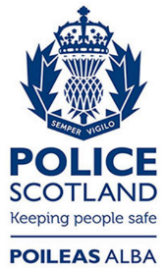 Freedom of Information ResponseOur reference:  FOI 23-0799Responded to:  12 April 2023Enforcement LocationCamera TypeNIPs IssuedA90 Specs Stonehaven to Dundee at Laurencekirk  (50mph)Average Speed13,441A90 Specs Stonehaven to Dundee (70mph)Average Speed4,030Fixed Speed 1Fixed2,485Fixed Speed 2Fixed1,576Fixed Speed 3Fixed902A944 KingswellsMobile832A956 North Esplanade West near Raik RoadMobile791A96 near BainsholeMobile649Fixed Speed 4Fixed515Fixed Speed 5Fixed452A92 North Anderson Drive Aberdeen near Mastrick RoadMobile402Fixed Speed 6Fixed397A96 Inverness to Aberdeen near junction with B992Mobile290Fixed Speed 7Fixed247Fixed Speed 8Fixed216A92 North Anderson Drive Aberdeen near Middlefield PlaceMobile204A947 Dyce to Banff road at NewmacherMobile184A92 Stonehaven to Aberdeen near to Hillhead of CowieMobile150B977 Old Aberdeen Road, BalmedieMobile147A93 1/4 mile East of DrumoakMobile138